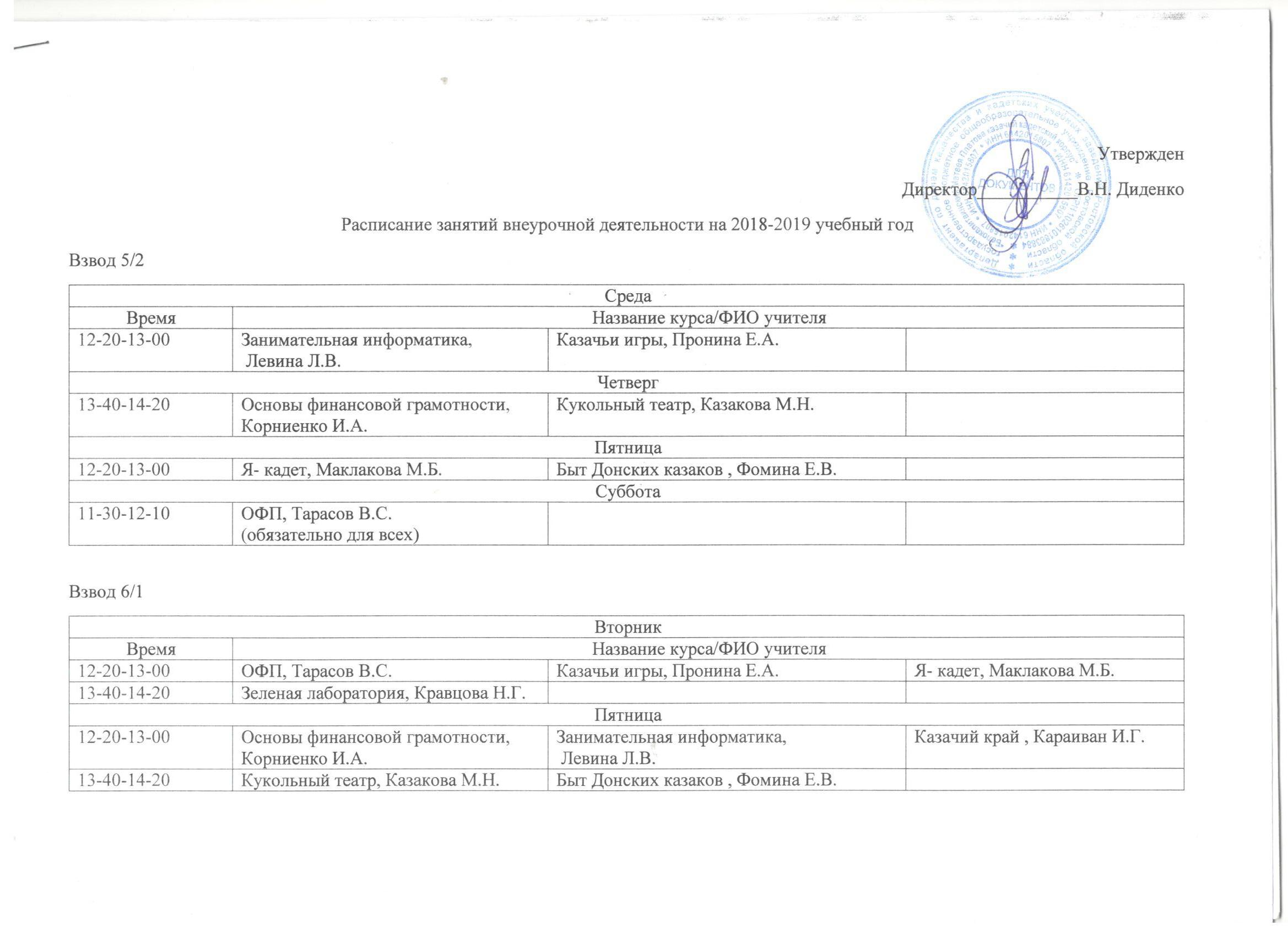 Взвод 6/2Взвод 7/1Взвод 7/2Взвод 8/1Взвод 8/2Взвод 8/3ПонедельникПонедельникПонедельникПонедельникВремяНазвание курса/ФИО учителяНазвание курса/ФИО учителяНазвание курса/ФИО учителя12-20-13-00Я- кадет, Маклакова М.Б.Быт Донских казаков ,Фомина Е.В.13-40-14-20Занимательная информатика,Левина Л.В.Основы финансовой грамотности, Корниенко И.А.Казачий край ,Караиван И.ГВторник13-40-14-20ОФП, Тарасов В.С. (для всех обязательно)ПятницаПятницаПятницаПятница13-40-14-20Казачьи игры, Пронина Е.АЗеленая лаборатория, Кравцова Н.Г.СубботаСубботаСубботаСуббота11-30-12-10Кукольный театр, Казакова М.Н.( по выбору)ПонедельникПонедельникПонедельникПонедельникВремяНазвание курса/ФИО учителяНазвание курса/ФИО учителяНазвание курса/ФИО учителя13-40-14-20Я- кадет, Маклакова М.Б.ВторникВторникВторникВторник13-40-14-20Основы финансовой грамотности, Корниенко И.А.Казачий край ,Караиван И.ГЧетвергЧетвергЧетвергЧетверг13-40-14-20Занимательная информатика,Левина Л.В.ОФП, Тарасов В.ССубботаСубботаСубботаСуббота12-20-13-00Быт Донских казаков , Фомина Е.В.Казачьи игры, Пронина Е.А.Занимательная химия, Кравцова Н.Г.ВремяНазвание курса/ФИО учителяНазвание курса/ФИО учителяНазвание курса/ФИО учителяНазвание курса/ФИО учителяНазвание курса/ФИО учителяПонедельникПонедельникПонедельникПонедельникПонедельник13-40-14-20Казачьи игры, Пронина Е.А.(обязательно для всех)СредаСреда13-40-14-20Основы финансовой грамотности, Корниенко И.А.Основы финансовой грамотности, Корниенко И.А.Я- кадет, Маклакова М.Б.Я- кадет, Маклакова М.Б.Быт Донских казаков ,Фомина Е.В.ЧетвергЧетвергЧетвергЧетвергЧетвергЧетверг12-20-13-00Занимательная информатика,Левина Л.ВЗанимательная информатика,Левина Л.ВКазачий край ,Караиван И.ГКазачий край ,Караиван И.ГОФП, Тарасов В.СНазвание курса/ФИО учителяНазвание курса/ФИО учителяНазвание курса/ФИО учителяНазвание курса/ФИО учителяВремяПонедельникПонедельникПонедельник13-40-14-20Чертежник, Честных Ю.Ю.( обязательныйдоп)СредаСредаСредаСреда13-40-14-20Химия в жизни, Кравцова Н.Г.ЧетвергЧетвергЧетвергЧетверг13-40-14-20Быт Донских казаков , Фомина Е.В.Я- кадет, Маклакова М.Б.Казачий край ,Караиван И.ГПятницаПятницаПятницаПятница13-40-14-20Занимательная информатика,Левина Л.ВОФП, Тарасов В.СПонедельникПонедельникПонедельникПонедельникВремяНазвание курса/ФИО учителяНазвание курса/ФИО учителяНазвание курса/ФИО учителя13-40-14-20Химия в жизни, Кравцова Н.Г.ВторникВторникВторникВторник13-40-14-20Чертежник, Честных Ю.Ю.( обязательныйдоп)СредаСредаСредаСреда13-40-14-20Занимательная информатика,Левина Л.ВОФП, Тарасов В.СПятницаПятницаПятницаПятница13-40-14-20Казачий край ,Караиван И.ГОсновы финансовой грамотности, Корниенко И.А.Я- кадет, Маклакова М.Б.ВторникВторникВторникВторникВремяНазвание курса/ФИО учителяНазвание курса/ФИО учителяНазвание курса/ФИО учителя13-40-14-20Я- кадет, Маклакова М.Б.Быт Донских казаков ,Фомина Е.В.СредаСредаСредаСреда13-40-14-20Чертежник, Честных Ю.Ю.( обязательныйдоп)ЧетвергЧетвергЧетвергЧетверг13-40-14-20Химия в жизни, Кравцова Н.Г.ПятницаПятницаПятницаПятница13-05-13-40Основы финансовой грамотности, Корниенко И.А.Занимательная информатика,Левина Л.В